Emergency Action Plan(Plan is mandatory for employers with 11 or more employees)According to OSHA’s 29 CFR 1910.157, a very simple plan will suffice in offices, small retail shops, and small manufacturing settings where there are few or no hazardous materials or processes, and employees evacuate when alarms sound or when notified by public address systems. More complex plans are required in workplaces containing hazardous materials or workplaces where employees fight fires, perform rescue and medical tasks, or delay evacuation after alarms sound to shut down critical equipment. PlanIn the event of an emergency, employees are alerted by check the boxes that apply): The sounding of an alarm Public Address Announcement Verbal Announcement Shout Siren Other____________________________________________________________________________________________________________________________________________________________________________________________________________________________________________________________________________Identify the emergency signal for each emergency situation, i.e. earthquake, fire, general evacuation. (Enter description of employee alerts for each emergency situation)Fire   				_________________________________________________________________Earthquake		_________________________________________________________________General Evacuation		_________________________________________________________________Fire Emergency (check whichever is appropriate) In the event of fire or other emergency, all employees shall evacuate immediately. In the event of an emergency, employees shall evacuate by means of the nearest available marked exit. In the event of an emergency, employees shall evacuate: ________________________________________________________________________________________________________________________________________________________________________________________________________________________________________________________________________________________________	(Enter a statement or diagram describing Means of Evacuation and Evacuation Routes) The policy of this establishment in the event of fire or another emergency is to (Enter a more detailed policy statement):________________________________________________________________________________________________________________________________________________________________________________________________________________________________________________________________________________________________Use of fire extinguishers in an emergency (check as appropriate) Portable fire extinguishers are provided in the workplace for employee use. In the event of fire, any employee may use extinguishers to attempt to extinguish the fire before evacuating. Employees are not authorized to use any portable fire extinguisher that may be present to fight fires. In the event of fire, employees are to evacuate immediately. In the event of a fire, the following individuals are authorized to use portable fire extinguishers to attempt to extinguish fires before evacuating (Enter a statement describing employees (by name or job) who are designated to use fire extinguishers):_______________________________________________________________________________________________________________________________________________________________________________________________________________________________________________________________________________________________Supervisory, Medical and Rescue Duties In the event of an emergency, the following employees are to remain in the workplace to supervise operations before they evacuate (Enter a statement describing employees (by name or job) who are designated to remain):________________________________________________________________________________________________________________________________________________________________________________________________________________________ Critical operations shutdown procedures are not required, because no employees are authorized to delay evacuation for this purpose.
 The following employees are to perform rescue or medical duties during an emergency (Enter a statement describing employees (by name or job) who are responsible for rescue and medical assistance): ________________________________________________________________________________________________________________________________________________________________________________________________________________________ No employees are assigned to perform medical or rescue duties during emergency evacuation situationsAfter an emergency evacuation, employees are to gather in the following location(s) (Enter name and description of the location):_________________________________________________________________________________________________________________________________________________________________________________________________________________________________________After an emergency evacuation, the procedure for accounting for all employees is (Enter description of accounting procedure here):________________________________________________________________________________________________________________________________________________________________________________________________________________________________________________________________________________________________________________________ For further assistance with emergency evacuation procedures, the following individuals may be contacted (Enter contact information here):____________________________________________________________________________________________________________________________________________________________________________________________________________________________________________________________________________________________________________________________________________________________________________________________________________________________________________________________________________________This page intentionally left blankFire Prevention Plan(Plan is mandatory for employers with 11 or more employees)Facility Name			______________________________________________________Address			____________________________.________________________...Name of Fire Safety Officer____________________________________________________________________________This plan is located at________________________________________________ and is accessible to all employees.  All employees must review this plan ten days within taking up an assignment at our facility and ________. months thereafter.PurposeThe purpose of the fire prevention plan is to prevent a fire from occurring in our facility.  PlanA list of all major fire hazards, proper handling and storage procedures for hazardous materials, potential ignition sources and their control, and the type of fire protection equipment necessary to control each major hazard are mentioned below.Major fire hazards at our facility are: Electrical Outlets Flammable Materials Ignitable Materials Hazardous Materials Other__________________________________________________________________________________________________________________________________________________________________________________________________________________________________________________________________________________________________________________________________________________________________________________________________________________Potential Ignition Sources at our facility are: Electro Surgical Units Open Flame  Other____________________________________________________________________________________________________________________________________________________________________________________________________________________________________________________________________________Following preventive tasks/procedures are done at our facility to control ignition sources:____________________________________________________________________________________________________________________________________________________________________________________________________________________________________________________________________________ (Describe different procedures implemented at the facility)Fire Protection Equipment available at our facility are: Automatic Sprinkler System Total Flooding System Dry Chemical System Water Spray and Foam System Gaseous Agent System Other________________________________________________________________________________________________________________________________________________________________________________________________________________________________________________________________________________________________________________________________________________________________________________________________________________________________________________________________________________________________________________________________________________________Fire Extinguishers (check as appropriate)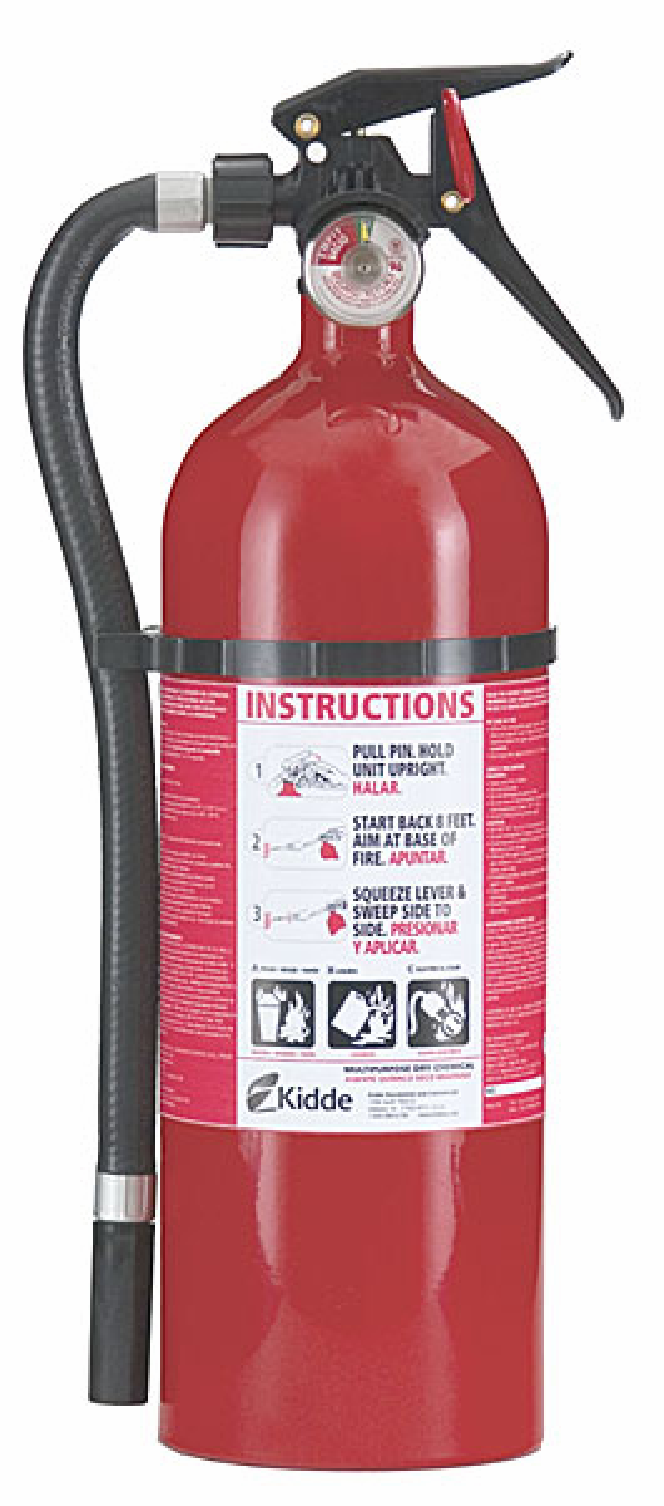  Portable Fire Extinguishers are available at our facility. Employees have been trained in the operations of portable fire extinguishers.  Employees will use fire extinguishers only if they recognize that the fire is:Small and manageableTrained and comfortable using the extinguisherKnow where the exits and escape routes are Portable Extinguishers are not available at our facility.  Total evacuation is carried out upon sounding the fire alarm.  Fire Alerts (check as appropriate)Employees will be alerted of incidents of fire using the following procedures: Smoke Detectors Audible Communication Fire AlarmThe following flammable and combustible waste materials are kept at our facility:_______________________________________________________________________________________________________________________________________________________________________________________________________________________________________________________________________________________________________________________________________________Procedures to control accumulations of flammable and combustible waste materials are:_______________________________________________________________________________________________________________________________________________________________________________________________________________________________________________________________________________________________________________________________________________ (Detail procedures to control accumulations such as using alternative, safer materials, storing materials in fire proof containers, etc.)The following heat-producing Equipment are present at our facility:_______________________________________________________________________________________________________________________________________________________________________________________________________________________________________________________________________________________________________________________________________________Procedures for regular maintenance and/ or safeguards installed on heat-producing equipment to prevent the accidental ignition of combustible materials are:_______________________________________________________________________________________________________________________________________________________________________________________________________________________________________________________________________________________________________________________________________________ (Detail different procedures or maintenance undertaken on the heat-producing equipment)___________________________________________________________________(Name or job title of designated person) is responsible for maintaining equipment to prevent or control sources of ignition or fires at our facility.____________________________________________________________ (Name or job title of designated person) is responsible for the control of fuel source hazards at our facility.Employees at our facility have been trained and briefed about the various sources of fire.  Each employee is aware of his or her duties.Name of the FacilityAddress